Информация Управления Пенсионного фонда в Каргасокском районе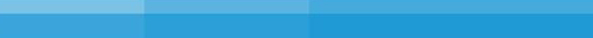 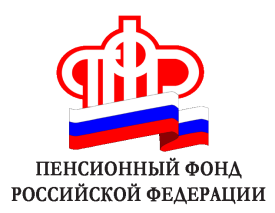 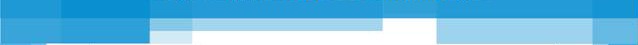                               Работа ПФР для тех, чьи возможности ограничены Управление ПФР в Каргасокском районе Томской области информирует, что получить государственные услуги люди с ограниченными возможностями могут различными способами.Самые удобные – с использованием Интернета, не выходя из дома. На сайте Пенсионного фонда www.pfrf.ru можно задать вопрос через электронную приемную – таким образом, поступает более половины письменных обращений. На сайте Пенсионного фонда имеется электронный сервис «Запись на прием», позволяющий выбрать удобный день и время визита в Пенсионный фонд, а также заказать документы. Кроме того, предварительная запись ведется по телефону клиентской службы Управления – тел. 2-16-79.Для индивидуальных предпринимателей и работодателей на сайте Пенсионного фонда имеется электронный сервис «Личный кабинет плательщика». С 2015 года начал действовать электронный сервис «Личный кабинет застрахованного лица» для всех граждан, зарегистрированных в системе обязательного пенсионного страхования.  На Едином портале госуслуг федеральные льготники, к числу которых относятся и инвалиды, могут получить информацию о предоставлении государственной социальной помощи в виде соцпакета, проверить свой пенсионный счет, а также ознакомиться с порядком получения других услуг Пенсионного фонда.Наряду с электронными услугами совершенствуются и традиционные способы приема граждан. В рамках государственной программы «Доступная среда» для маломобильных групп населения в Пенсионном фонде создаются все необходимые условия – устанавливаются пандусы, выделяются парковочные места, дооборудуются помещения. В клиентских службах, где на пути посетителей лестницы, имеются лестничные подъемники для инвалидов-колясочников.По просьбе инвалидов прием организуется на дому. Добавим, что в рамках декады инвалидов по всем интересующим вопросам люди с ограниченными возможностями могут обратиться во вторник, 8 декабря с 10.00 до 16.00 часов в ходе работы «горячей» телефонной линии в ОПФР по Томской области. На вопросы, касающиеся пенсионного обеспечения инвалидов, ответят сотрудники отдела по работе с обращениями граждан, застрахованных лиц, организаций и страхователей. Контактные телефоны: (3822) 48-55-94, (3822) 48-55-81. 48-55-73.Свои вопросы Вы также можете задать начальнику Управления ПФР в Каргасокском районе Кузнецовой Алле Афанасьевна по тел. 2-18-99.